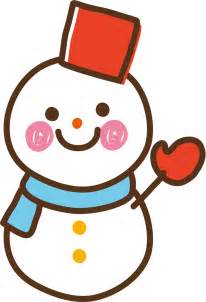 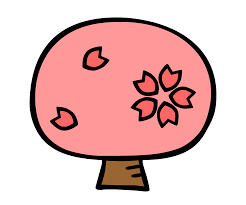 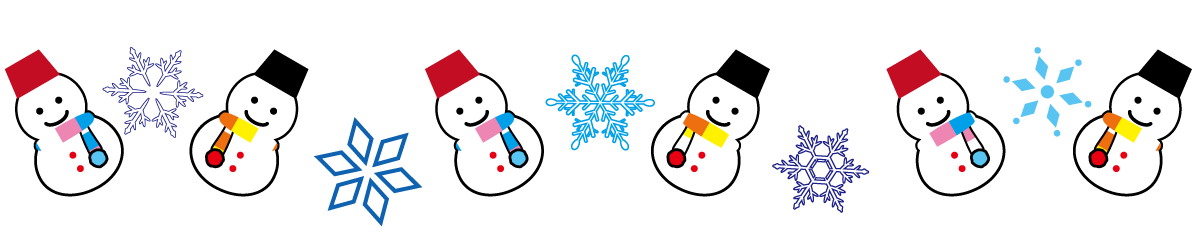 倉吉スイミング倉吉市大原569　まずは 予約のお電話を…  TEL22-6699